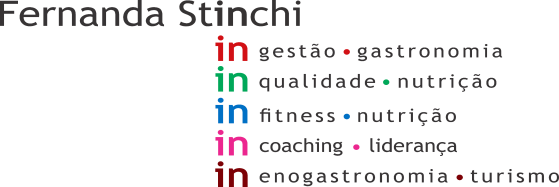 Data:  16/05/2021	Início: 10:00Cliente: Madrid 2Término: 12:30Consultor: Diango	Setor- Vestiário FemininoEM CONFORMIDADESetor – Vestiário MasculinoEM CONFORMIDADESetor- RefeitórioNÃO CONFORMIDADE: Ausência de validade da troca do filtro do bebedouro. (RECORRENTE)AÇÃO CORRETIVA: Providenciar validade NÃO CONFORMIDADE: Presença de produtos abertos sem identificação na geladeira (leite e margarina) (RECORRENTE)AÇÃO CORRETIVA: identificar corretamente e orientar os colaboradores envolvidos no processoSetor- Corredor câmaras friasEM CONFORMIDADESetor- Embalagens/ Manipulação FriosNÃO CONFORMIDADE: Planilhas de temperatura preenchida parcialmente. (ultimo preenchimento em 10/05/2021) (RECORRENTE)AÇÃO CORRETIVA: Orientar os colaboradores quanto a importância do preenchimento.  Setor- Embalagens/ Manipulação F. L. V.                                                                                                                                                 NÃO CONFORMIDADE: Planilhas de temperatura preenchida parcialmente (RECORRENTE)AÇÃO CORRETIVA: Orientar os colaboradores quanto a importância do preenchimento.  Setor- Açougue – Manipulação/ AtendimentoNÃO CONFORMIDADE: Presença de saboneteira com mal funcionamento. AÇÃO CORRETIVA: Providenciar manutenção. NÃO CONFORMIDADE: Carne para descarte armazenada de forma inadequada. (fora de temperatura e com proteção parcial).AÇÃO CORRETIVA: Armazenar de forma adequada e orientar os colaboradores envolvidos no processo. NÃO CONFORMIDADE: Presença de planilha preenchida de forma incorreta. (temperatura superior ao recomendado) AÇÃO CORRETIVA: Orientar os colaboradores quanto ao preenchimento correto.Setor – Açougue – Loja (ilhas e expositores)NÃO CONFORMIDADE: Carne moída vendido em bandeja, produzida no local. (RECORRENTE)AÇÃO CORRETIVA: Proibido! Retirar da loja.Portaria 2619 de 2011-  9.10. É permitida a comercialização de carne moída, desde que a moagem seja feita, obrigatoriamente, a pedido e na presença do comprador.NÃO CONFORMIDADE: Presença de freezer de congelados com temperatura positiva. AÇÃO CORRETIVA: Providenciar manutenção urgente.Setor- Câmara AçougueEM CONFORMIDADESetor- Câmara Frios                                                                                                                                                                                         EM CONFORMIDADESetor- Câmara Congelada Açougue/ Padaria/ FriosNÃO CONFORMIDADE: Presença de colaboradora sem uso de Japona Térmica.AÇÃO CORRETIVA: Orientar todos os colaboradores sobre o uso correto do EPI.Setor- Câmara refrigerada FLV NÃO CONFORMIDADE: Presença de diversas frutas picadas sem identificação ou data de validade. AÇÃO CORRETIVA: Identificar corretamente e orientar os colaboradores envolvidos no processo. Setor- Frios / loja (ilhas e expositores)NÃO CONFORMIDADE: Presença de queijo gruyere da marca Polenghi supremo embolorado (RECORRENTE)  AÇÃO CORRETIVA: Descartar.NÃO CONFORMIDADE: Presença de linguiça calabresa sem tabela nutricional. AÇÃO CORRETIVA: Providenciar carga na Balança.NÃO CONFORMIDADE: Presença de excesso de gelo em freezer Dileto de sorvete.  (RECORRENTE)AÇÃO CORRETIVA: Providenciar degelo. Setor- Frios / AtendimentoNÃO CONFORMIDADE: Presença de acumulo de gelo importante na geladeira de frios manipulados.  AÇÃO CORRETIVA: Providenciar manutenção. Setor- Freezer pães congelados /PadariaEM CONFORMIDADESetor- Padaria – Produção/ AtendimentoNÃO CONFORMIDADE: Salgados exposto para venda em temperatura ambiente.AÇÃO CORRETIVA: Produtos devem estar sob refrigeração, ou mantidos aquecidos por no mínimo 60°C.Portaria 2619 de 2011 -9.20. Os alimentos perecíveis das cadeias fria e quente devem ser mantidos em equipamentos próprios que permitam a manutenção das temperaturas indicadas para cada uma das categorias de produtos.NÃO CONFORMIDADE: Presença de saboneteira sem identificação. AÇÃO CORRETIVA: Providenciar identificaçãoSetor- Padaria / Loja NÃO CONFORMIDADE:Tortas recheadas, bolos com cobertura de coco, expostas para venda em temperatura ambiente. (RECORRENTE)AÇÃO CORRETIVA: Produtos devem estar sob refrigeração, ou mantidos aquecidos por no mínimo 60°C.Setor- FLV/EstoqueEM CONFORMIDADESetor- FLV/ LojaNÃO CONFORMIDADE: Presença de produto embolorado. (uva Crimson).  AÇÃO CORRETIVA: Retirar da loja.NÃO CONFORMIDADE: Presença de lixeira sem tampa próximo a pia de lavagem de mãos. (RECORRENTE)  AÇÃO CORRETIVA: Providenciar tampa ou troca da lixeira. Setor- MerceariaEM CONFORMIDADESetor- Banheiro ClientesEM CONFORMIDADESetor- RecebimentoNÃO CONFORMIDADE: Presença de calibração de balança de recebimento vencida. (RECORRENTE)AÇÃO CORRETIVA: Providenciar calibração urgente!Setor- Setor de imprópriosEM CONFORMIDADESetor- Descarte resíduosEM CONFORMIDADESetor- EstoquesEM CONFORMIDADE